МУНИЦИПАЛЬНОЕ ОБРАЗОВАТЕЛЬНОЕ УЧРЕЖДЕНИЕ ДОПОЛНИТЕЛЬНОГО ОБРАЗОВАНИЯ ДЕТЕЙ «ДЕТСКАЯ МУЗЫКАЛЬНАЯ ШКОЛА ИМ. В.П. ТРИФОНОВА» Г. ВОЛОГДЫДОПОЛНИТЕЛЬНАЯ ОБЩЕРАЗВИВАЮЩАЯ ОБЩЕОБРАЗОВАТЕЛЬНАЯ ПРОГРАММА В ОБЛАСТИ ИЗОБРАЗИТЕЛЬНОГО ИСКУССТВА «ЖИВОПИСЬ»ПРОГРАММАпо учебному предмету ЖИВОПИСЬВологда 2017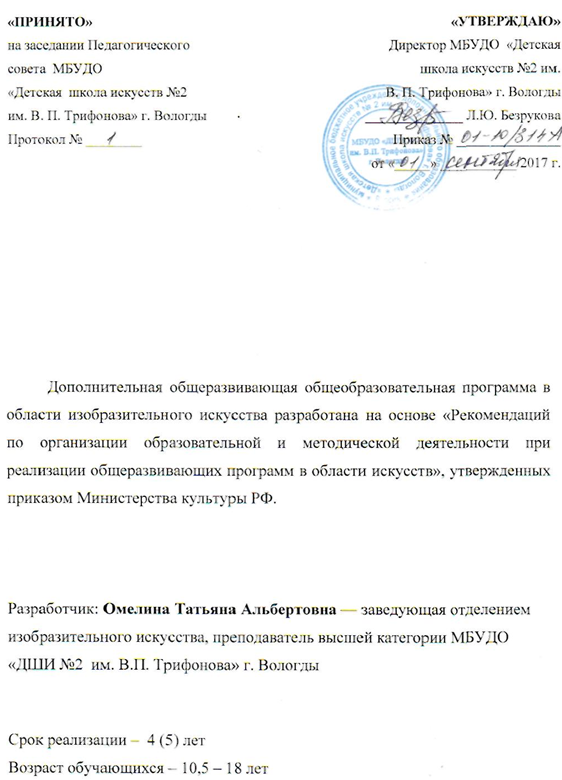 СодержаниеI. Пояснительная записка	4II. Учебно-тематический план	7III. Содержание укритчебного предмета.	27IV. Требования к уровню подготовки
обучающихся	34V. Формы и методы контроля, система оценок	34VI. Методическое обеспечение учебного
процесса	37VII. Список рекомеНДуемой литературы	38I. Пояснительная запискаХарактеристика учебного предмета,  его место и роль в образовательном процессеПрограмма учебного предмета «Живопись» разработана с учетом требований к дополнительным общеразвивающим программам в области изобразительного искусства «Живопись».Программа строится на раскрытии нескольких ключевых тем. Содержание тем постепенно усложняется с каждым годом обучения.Основу программы «Живопись» составляют цветовые отношения, строящиеся на цветовой гармонии, поэтому большая часть тем в данной программе отводится цветовым гармониям.  Программа «Живопись» тесно связана с программами по рисунку и станковой композиции. В программе «Живопись» ставятся задачи композиционного решения листа, правильного построения предметов, выявления объема цветом, грамотного владения тоном, передачи световоздушной среды.Срок реализации учебного предметаУчебный предмет «Живопись» при 4 (5)-летнем сроке обучения реализуется 4-5лет – с 1 по 4 (5) класс.При реализации программы «Живопись» с 4(5)-летним сроком обучения: аудиторные занятия в 1-5 классах – два часа в неделю.Цель и задачи учебного предметаЦель учебного предмета:Целью учебного предмета «Живопись» является художественно-эстетическое развитие личности учащегося на основе приобретенных им в процессе освоения программы учебного предмета художественно-исполнительских и теоретических знаний, умений и навыков.Задачи учебного предмета:- приобретение детьми знаний, умений и навыков по выполнению живописных работ, в том числе:знаний свойств живописных материалов, их возможностей и эстетических качеств;знаний разнообразных техник живописи;знаний художественных и эстетических свойств цвета, основных закономерностей создания цветового строя;умений видеть и передавать цветовые отношения в условиях пространственно-воздушной среды;умений изображать объекты предметного мира;навыков в использовании основных техник и материалов;навыков последовательного ведения живописной работы.Форма проведения учебных занятийЗанятия по предмету «Живопись» рекомендуется осуществлять в форме мелкогрупповых занятий (численностью от 5 до 12 человек). Рекомендуемая продолжительность уроков – 40 минут.Мелкогрупповая форма занятий позволяет преподавателю построить процесс обучения в соответствии с принципами дифференцированного и индивидуального подходов..Обоснование структуры программыПрограмма содержит  следующие разделы:сведения о затратах учебного времени, предусмотренного на освоениеучебного предмета;распределение учебного материала по годам обучения;описание дидактических единиц учебного предмета;требования к уровню подготовки обучающихся;формы и методы контроля, система оценок;методическое обеспечение учебного процесса.В соответствии с данными направлениями строится основной раздел программы «Содержание учебного предмета».Методы обученияДля достижения поставленной цели и реализации задач предмета используются следующие методы обучения:словесный (объяснение, беседа, рассказ);наглядный (показ, наблюдение, демонстрация приемов работы);практический;эмоциональный (подбор ассоциаций, образов, художественные впечатления).Предложенные методы работы являются наиболее продуктивными и основаны на проверенных методиках и сложившихся традициях изобразительного творчества.Описание материально-технических условий реализации учебного предметаКаждый обучающийся обеспечивается доступом к библиотечным фондам и фондам аудио и видеозаписей школьной библиотеки. Библиотечный фонд  укомплектовывается печатными и электронными изданиями основной и дополнительной учебной и учебно-методической литературой по изобразительному искусству, истории мировой культуры, художественными альбомами.	Мастерская по живописи должна быть оснащена натурными столами, мольбертами, компьютером, доской, предметами натурного фонда.Объем учебного времени, предусмотренный учебным планом образовательного учреждения на реализацию учебного предмета,сведения о затратах учебного времени,графике промежуточной и итоговой аттестацииПри реализации программы «Живопись» с нормативным сроком обучения 4 года общая трудоемкость учебного предмета «Живопись» составляет 272 часа. При реализации программы «Живопись» с дополнительным годом обучения общая трудоемкость учебного предмета «Живопись» составляет 340 часов.Видом аттестации служит творческий просмотр.Срок освоения образовательной программы «Живопись» 4 годаПредмет «ЖивописьСрок освоения образовательной программы «Живопись» 5 летПредмет «Живопись»II. Учебно-тематический планПервый год обученияВторой год обученияТретий год обученияЧетвертый год обученияПятый год обученияIII. Содержание учебного предмета.  Годовые требованияЗадания первого класса знакомят учащихся с цветом, со свойствами живописных материалов, приемами работы с акварелью, гуашью. Ученики получают первоначальные навыки работы с натуры.Во втором   и третьем классе учащиеся углубляют знания о цвете, цветовой гармонии, влиянии среды и освещения, приобретают навыки в передаче объема предметов.Учащиеся получают знания и навыки ведения последовательной работы над натюрмортом, начиная с композиции, конструктивного построения предметов, поиска цветовых отношений между предметами, предметами и фоном, первоначальные навыки построения цветовой гармонии. В третьем классе учащиеся углубляют знания о цвете, цветовой гармонии, влиянии среды и освещения, приобретают навыки в передаче фактуры предметов с выявлением их объемной формы.В четвертом и пятом классе постановки усложняются, вводятся более сложные по форме предметы. Задания даются на решения тонального и колористического решения, передачу материальности и пространства, построения более сложной цветовой гармонии. В пятом классе углубляются и закрепляются знания и умения последовательно и продолжительно вести работу над постановкой Первый год обучения1. Тема. Характеристика цвета. Знакомство с ахроматическими и хроматическими, основными и составными цветами. Выполнение упражнения на получение составных цветов из основных. Орнамент с основными и составными цветами. Использование акварели, бумаги формата А4. 2. Тема. Характеристика цвета. Знакомство с холодными и теплыми цветами. Составление сложных цветов в процессе выполнения цветовых растяжек с переходом от теплых до холодных оттенков. Выполнение растяжек от желтого к красному, от красного к синему, от синего к фиолетовому и т.п. Использование акварели, бумаги формата А4. 3. Тема. Характеристика цвета. Три основных свойства цвета.  Закрепление знаний о возможностях цвета. Понятия «цветовой тон», «насыщенность», «светлота». Умение составлять сложные цвета. Тема «Листья». Использование акварели, бумаги формата А4. 4. Тема. Приемы работы с акварелью. Использование возможностей акварели. Отработка основных приемов (заливка, мазок). Этюды ветки калины. Использование акварели, бумаги формата А4. 5. Тема. Приемы работы с акварелью. Использование возможностей акварели. Отработка основных приемов (заливка, по-сырому, a la prima). Этюд арбуза . Использование акварели, бумаги формата А4.6. Тема. Приемы работы с акварелью. Использование возможностей акварели. Отработка основных приемов. Копирование лоскутков тканей. Использование акварели, бумаги формата А4. 7. Тема. Нюанс. Развитие представления о локальном цвете и нюансах. Понятие «среда». Влияние освещения на цвет. Изображение драпировок, сближенных по цветовому тону, без складок в вертикальной и горизонтальной плоскостях при теплом освещении. Использование акварели, бумаги формата А4. 8. Тема. Цветовая гармония. Полярная гармония. Понятие «цветовая гармония», «полярная гармония», «дополнительные цвета». Этюд фруктов или овощей на дополнительных цветах (красный-зеленый, желтый-фиолетовый и т.д.) Использование акварели (техника a la prima), бумаги различных форматов. 9. Тема. Трехцветная и многоцветная гармонии. Поиск цветовых отношений. Понятие трехцветной и многоцветной гармонии. Этюд цветов в декоративно-плоскостном варианте, в многоцветной гармонии. Использование акварели, бумаги различных форматов. 10. Тема. Гармония по общему цветовому тону. Поиск цветовых отношений. Локальный цвет и оттенки цвета на свету, в тени и на рефлексах. Этюды фруктов и овощей. Использование акварели, бумаги различных форматов. 11. Тема. Гармония по общему цветовому тону. Влияние цветовой среды на предметы. Передача формы предмета с учетом изменения цвета от освещения. Этюд натюрморта с простым предметом быта цилиндрической формы (кружка) в холодной гамме при теплом освещении на нейтральном фоне. Использование акварели, бумаги формата А4. 12. Тема. Гармония по общему цветовому тону. Влияние цветовой среды на предметы. Передача формы предмета с учетом изменения цвета от освещения. Этюд «Баранки» в теплой гамме. Использование акварели, бумаги формата А5. 13. Тема. Цветовой контраст (хроматический). Влияние цветовой среды на предметы. Понятие «цветовой контраст». Передача цвета предметов с учетом изменения цвета в зависимости от фона. Несложный натюрморт в контрастной гамме.  Использование акварели, бумаги различных форматов.Второй год обучения1. Тема.   Гармония по общему цветовому тону. Развитие навыков и умений работы с акварелью. Передача оттенков локального цвета. Этюд ветки с плодами рябины, винограда, яблок и т.д. Использование акварели (техника a la prima), бумаги различных форматов.   2. Тема. Контрастная гармония (на ненасыщенных цветах). Развитие представлений о влиянии цветовой среды на предмет. Лепка формы предметов с учетом цветовых и тональных отношений. Этюд овощей или грибов на контрастном фоне. Использование акварели (многослойная живопись), бумаги формата А4. 3. Тема. Гармония по общему цветовому тону и насыщенности (на насыщенных цветах). Развитие навыков по передаче цветовых отношений. Выражение характера формы силуэтом. Натюрморт из 2 предметов (например, чайник и яблоко) насыщенного цвета на светлом фоне. Использование акварели (техника «по сырому»), бумаги формата А3. 4. Тема. Световой контраст (ахроматический). Гризайль. Передача светотеневых отношений и тональная передача объема и формы. Найти конкретные различия тонов предметов и драпировки. Передача объема и пространства тональными средствами. Натюрморт из двух предметов (кофейник, кружка и т.п.), различных по форме и тону на светлом фоне без складок. Гризайль. Использование акварели, гуаши (по выбору), бумаги формата А3. 5. Тема. Гармония по светлоте и насыщенности. Передача светотеневых отношений, моделировка формы предметов. Передача локального цвета предметов в многообразии цветовых оттенков с сохранением объема и связи с окружающей средой. Натюрморт из двух предметов (кофейник, кружка и т.п.), различных по форме и цвету на светлом фоне без складок (с предварительным эскизом). Использование акварели, гуаши (по выбору), бумаги формата А3. 6. Тема. Гармония по общему цветовому тону. Развитие умения передавать цветовые и тональные отношения.  Передача прозрачности стекла при помощи технических приёмов работы акварелью (по сырому, лессировка, мазок). Этюд стеклянного кувшина или бутылки на цветном фоне. Использование акварели, гуаши (по выбору) , бумаги формата А3. 7. Тема. Гармония по общему цветовому тону и светлоте. Поиск верных тональных и цветовых отношений в натюрморте. Натюрморт с предметом из металла (чайник, турка, кофейник). Использование акварели, гуаши ( по выбору), бумаги формата А3Третий год обучения1. Тема. Контрастная гармония (на насыщенных цветах). Развитие колористического видения. Поиск цветовых отношений, использование различных приемов работы с акварелью. Натюрморт на осеннюю тему с контрастными цветовыми отношениями. Использование акварели, бумаги формата А3.2. Тема. Гармония по насыщенности и светлоте. Колористическая цельность. Смягчение контрастов. Выражение влияния цветовой среды на предметы натюрморта через рефлексы и полутона. Передача глубины пространства. Натюрморт с кувшином и фруктами на темном фоне без складок.Использование акварели (техника a la prima), бумаги формата А3. 3. Тема. Гармония по общему цветовому тону. Передача тоном и цветом нюансов родственных по гамме цветов. Натюрморт с корзиной и грибами или натюрморт с булочками.Использование акварели, гуаши (по выбору), бумаги формата А3. 4. Тема.  Гармония по общему цветовому тону. Нюанс. Передача тоном и цветом нюансов родственных по гамме цветов.  Натюрморт с предметом из стекла. Фон холодный. Использование акварели, бумаги формата А3. 5. Тема. Гармония по общему цветовому тону и светлоте. Развитие представление о сочетании цвета. Лепка цветом формы предмета.  Натюрморт из нескольких различных по форме и цвету предметов на нейтральном фоне.  Использование акварели, гуаши (по выбору), бумаги формата А3. Четвертый год обучения1. Тема. Контрастная гармония (на насыщенных цветах). Цельность и декоративность колористического решения. Развитие навыков и умений работы с акварелью (гуашью). Натюрморт из живых цветов, овощей, фруктов и одного предмета бытовой утвари на контрастном фоне. Использование акварели, гуаши (по выбору) бумаги формата А3.2. Тема. Гармония по общему цветовому тону и насыщенности (на ненасыщенных цветах). Тонкие цветовые отношения. Моделирование формы в тени. Натюрморт из предметов быта против света. Использование акварели, бумаги формата А3. 3. Тема. Гармония по общему цветовому тону и насыщенности. Поиск интересной живописно-пластической композиции. Лепка формы цветом. Передача материальности. Натюрморт из предметов различной материальности (тематический натюрморт «Игрушки»). Использование акварели, гуаши (по выбору), бумаги формата А2.4. Тема. Гармония по общему цветовому тону. Цельность колористического решения. Выявление композиционного и живописного центра натюрморта, передача фактуры предметов. Натюрморт в теплой цветовой гамме. Использование акварели, гуаши (по выбору) бумаги формата А2. 5. Тема. Гармония по насыщенности и светлоте. Итоговая работа. Цветотональное решение. Выделение смыслового центра светом. Тематический натюрморт из четырех предметов, четких по цвету и различных по форме. Использование акварели, гуаши (по выбору), бумаги формата А2. Пятый год обучения1. Тема. Гармония по общему цветовому тону, по насыщенности.  Цельность, декоративность колористического решения. Передача фактуры предметов. Этюды постановок с грибами и осенними листьями.  Использование акварели, гуаши (техника по выбору), бумаги формата А2  2. Тема. Гармония по общему цветовому тону и насыщенности (на ненасыщенных цветах). Грамотное сочетание цветовых отношений. Лепка формы предметов, передача световоздушной среды. Натюрморт в различных техниках из атрибутов художника с гипсовой розеткой. Использование акварели, гуаши (по выбору), бумаги формата А2. 3. Тема. Гармония по насыщенности и светлоте. Натюрморт с предметами из стекла (2-3 стеклянных предмета, различные по цвету) в темной цветовой гамме. Использование акварели, гуаши (по выбору). Выбор формата с учетом композиции. 4. Тема. Гармония по общему цветовому тону и светлоте. Сближенные отношения, цветовые нюансы. Использование в работе ограниченной палитры цветов. Натюрморт из предметов различной формы и материальности, но близких по цвету. Использование акварели, гуаши (по выбору), бумаги формата А2. 5. Тема. Гармония по общему цветовому тону и светлоте. Итоговая работа. Образ натюрморта. Передача цветом формы, материальности и фактуры предметов. Натюрморт с отражением предметов, стоящих на стекле (либо металлическом подносе). Использование акварели, гуаши (по выбору), бумаги различного формата.   IV. Требования к уровню подготовки
обучающихсяРезультатом освоения программы «Живопись» является приобретение обучающимися следующих знаний, умений и навыков: - знание свойств живописных материалов, их возможностей и эстетических качеств,  - знание художественных и эстетических свойств цвета, основных закономерностей, создания цветового строя;  - умение видеть и передавать цветовые отношения в условиях пространственно-воздушной среды; - умение изображать объекты предметного мира; - умение раскрывать образное и живописно-пластическое решение в творческих работах;  - навыки в использовании основных техник и материалов; - навыки последовательного ведения живописной работы.Требования к итоговой работе:- грамотно расположить предметы в листе;- точно передать пропорции предметов;- поставить предметы на плоскость;- правильно строить цветовые гармонии;- умело использовать приемы работы с акварелью (гуашью);- передать с помощью цвета объем предметов, пространство и материальность;- добиться цельности в изображении натюрморта.V. Формы и методы контроля, система оценокАттестация: цели, виды, форма, содержаниеКонтроль знаний, умений и навыков, обучающихся обеспечивает оперативное управление учебным процессом и выполняет обучающую, проверочную, воспитательную и корректирующую функции.Текущий контроль успеваемости обучающихся проводится в счет аудиторного времени, предусмотренного на учебный предмет в виде  проверки самостоятельной работы обучающегося, обсуждения этапов работы над композицией, выставления оценок и пр. Преподаватель имеет возможность по своему усмотрению проводить промежуточные просмотры по разделам программы. Формы промежуточной аттестации: выполнение контрольной работы (задания), среза, творческие просмотры, выставки.Промежуточный контроль успеваемости обучающихся проводится в счет аудиторного времени, предусмотренного на учебный предмет в виде творческого просмотра по окончании каждой четверти. Преподаватель имеет возможность по своему усмотрению проводить промежуточные просмотры по разделам программы (текущий контроль). При оценивании работ, учащихся учитывается уровень следующих умений и навыков:1 год обучения- грамотно компоновать изображение в листе;- грамотно передавать локальный цвет;- грамотно передавать цветовые и тональные отношения предметов;- грамотно передавать основные пропорции и силуэт простых предметов;2 год обучения- грамотно компоновать группу взаимосвязанных предметов;- грамотно передавать оттенки локального цвета;- грамотно передавать цветовые и тональные отношения между предметами;- грамотно передавать пропорции и объем простых предметов;3 год обучения- грамотно компоновать натюрморты;- грамотно строить цветовые гармонии;- грамотно передавать световоздушную среду и особенности освещения;- грамотно передавать пропорции и объем предметов в пространстве, плановость;4 год обучения- грамотно передавать материальность различных фактур во взаимосвязи;- грамотно строить цветовые гармонии;- грамотно передавать нюансы светотеневых отношений;- грамотно передавать пропорции и объем предметов;- грамотно передавать материальность гладких и шершавых поверхностей;5 год обучения- передавать цельность и законченность в работе;- строить сложные цветовые гармонии;- грамотно передавать сложные светотеневые отношения;- грамотно передавать материальность сложных мягких и зеркально-прозрачных поверхностей;С учетом данных критериев выставляются оценки:Оценка «5» (отлично) предполагает:правильную компоновку в листе;грамотную передачу локального цвета;грамотную лепку объемной формы предмета с применением рефлексов, бликов;передачу цветовой взаимозависимости предмета и среды;грамотную передачу цветовых и тональных отношений предметов кфону;грамотную передачу основных пропорций и силуэтов простых предметов;умение самостоятельно исправлять ошибки и недочеты в живописи;грамотную передачу материальности простых предметов;творческий подход.Оценка «4» (хорошо) допускает:некоторую неточность в компоновке;незначительные нарушения в последовательности ведения построения;некоторую дробность и небрежность рисунка;некоторую неточность в нахождении цветовой взаимозависимостипредмета и среды.Оценка «3» (удовлетворительно) предполагает:грубые ошибки в компоновке;неумение самостоятельно вести рисунок;неумение самостоятельно анализировать и исправлять допущенныеошибки в построении;незаконченность, неаккуратность, небрежность в рисунке;грубые ошибки в цветовом решении предметов и среды;неумение видеть тоновые и цветовые характеристики предметов иокружающей среды.Оценка «2» (неудовлетворительно) предполагает:неумение самостоятельно выполнить компоновку в листе;неумение работать цветом;незнание понятий: «колорит», «тон», «светотень»;неумение передавать тоновые и цветовые характеристики предметов исреды;неумение самостоятельно вести работу;незаконченность, неаккуратность, небрежность в работе.VI. Методическое обеспечение учебного
процессаМетодические рекомендации преподавателямПредложенные в настоящей программе темы заданий по живописи следует рассматривать как рекомендательные. Обучение построено, в основном, на рисовании с натуры натюрмортов, которые необходимо ставить, руководствуясь принципами цветовой гармонии. Задания предусматривают наличие богатого натурного фонда, большого иллюстративного материала. Программа предлагает следующую схему этапов выполнения заданий по живописи:1. Анализ цветового строя натюрморта.2. Анализ натюрмортов с подобным цветовым решением у художников-классиков.3. Выбор техники исполнения. 4. Варианты цветотональных эскизов с разным композиционным решением.5. Выполнение картона.6. Выполнение работы на формате в материале. Техника исполнения и формат работы обсуждается с преподавателем. Средства обучения- материальные: учебные аудитории, специально оборудованные наглядными пособиями, мебелью, натюрмортным фондом;- наглядно-плоскостные: наглядные методические пособия, карты, плакаты, фонд работ учащихся, настенные иллюстрации, магнитные доски;- демонстрационные: муляжи, гербарии, демонстрационные модели, натюрмортный фонд;- электронные образовательные ресурсы: мультимедийные учебники, мультимедийные универсальные энциклопедии, сетевые образовательные ресурсы;- аудиовизуальные: слайд-фильмы, видеофильмы, учебные кинофильмы, аудио записи.VII. Список рекомеНДуемой литературыМетодическая литератураБаранчук И. Живопись от А до Я.– Сибирский цирюльник, 2003Баррингтон Б. Большой учебник рисования. –М.:Владис, 2011Гренберг Ю. Технология станковой живописи –М.: Изобразительное искусство, 1982Зайцев А.С. Наука о цвете и живопись. – М. : Искусство, 1986Кирцер Ю.М. Рисунок и живопись. – М.: Высшая школа, 2005Комесанья П. Рисуем акварелью. Белгород Полный курс –Книжный клуб "Клуб семейного досуга", 2011Красновская Н. Искусство натюрморта. Домашний музей. – Олма-Пресс, 2005Кунц Д. Основы акварели. Цвет.– М.: Попурри, 2006Лаветт Д. Акварель - это просто. Руководство для начинающих.– М.: Попурри, 2005Манке Д., Чарльз В., М.: 1000 шедевров. Живопись.–М.: Азбука, 2012 Панксенов Г. Живопись. Форма, цвет, изображение.– М.: Академия, 2008Пауэлл Ф. Рисуем мир вокруг нас.– М.:АСТ, 2011Платонова Н. И., Синюков В. Д. Энциклопедический словарь юного художника.– М.: Педаногика, 1983Прокофьев Н. Живопись. Техника живописи и технология живописных материалов.–  Владос, 2010Санмигель Д. Рисуем акварелью.– М.: Эксмо-Пресс, 2012Уиссман П., Фергюссон Б., Рат Д. Основы акварельной техники.– М.: АСТ, 2010Фатиева И.Ю. Изобразительное искусство.– М.:Мир книга, 2006Фейнберг Л.Е., Гренберг Ю.И. Секреты живописи старых мастеров.– М.: Изобразительное искусство, 1989Феррон М. Рисуем цветы. Экспресс – курс.– М.: Эксмо-Пресс, 2012Чаплин М., Ваулз Д. Рисунок и живопись. Первые шаги к мастерству художника.–М.: АСТ, Астрель, 2010Шашков Ю. Живопись и ее средства.– М.: Академический Проект, 2010Шматова О. Самоучитель по рисованию акварелью.–М.: Эксмо, 2007Учебная литератураКальнинг А. К. Акварельная живопись. – М., 1968Сокольникова Н.М. Изобразительное искусство. Часть 2. Основы живописи. – Обнинск: Титул, - 1996 Сокольникова Н.М. Основы композиции. – Обнинск: Титул, 1996Сокольникова Н.М. Художники. Книги. Дети. – М.: Конец века, 1997Унковский А.А. Живопись. Вопросы колорита. М.: Просвещение, 1980. Харрисон Х. Энциклопедия акварельных техник. – АСТ, 2005Школа изобразительного искусства в десяти выпусках. М.: Изобраз. искусство, 1986: №1, 1988: №2 Яшухин А. П., Ломов С. П. Живопись. М.: Рандеву – АМ, Агар, 1999 Яшухин А.П. Живопись. - М.: Просвещение, 1985Вид учебной работы, аттестации, учебной нагрузкиЗатраты учебного времени,график промежуточной и итоговой аттестацииЗатраты учебного времени,график промежуточной и итоговой аттестацииЗатраты учебного времени,график промежуточной и итоговой аттестацииЗатраты учебного времени,график промежуточной и итоговой аттестацииВсего часовКлассы1234Аудиторные занятия (в часах) 68686868272Вид промежуточной  аттестации по годам и итоговая аттестацияпросмотрпросмотрпросмотрпросмотрВид учебной работы, аттестации, учебной нагрузкиЗатраты учебного времени,график промежуточной и итоговой аттестацииЗатраты учебного времени,график промежуточной и итоговой аттестацииЗатраты учебного времени,график промежуточной и итоговой аттестацииЗатраты учебного времени,график промежуточной и итоговой аттестацииЗатраты учебного времени,график промежуточной и итоговой аттестацииВсего часовКлассы12345Аудиторные занятия (в часах) 6868686868340Вид промежуточной  аттестации по полугодиям и итоговая аттестацияпросмотрпросмотрпросмотрпросмотрпросмотр№Наименование темыВид
учебного
занятияКол-во
часовХарактеристика цвета урок3Характеристика цвета урок3Характеристика цвета. Три основных свойства цвета урок3Приемы работы с акварелью урок3Приемы работы с акварельюурок3Приемы работы с акварелью урок6Нюанс урок6Цветовая гармония. Полярная гармония урок5Трехцветная и многоцветная гармонии урок6Гармония по общему цветовому тону урок6Гармония по общему цветовому тону урок6Гармония по общему цветовому тону урок9Цветовой контраст (хроматический)урок9Итого часовИтого часовИтого часов68№Наименование темыВид
учебного
занятияКол-во
часовГармония по общему цветовому тону   урок6Контрастная гармония (на ненасыщенных цветах) урок8Гармония по общему цветовому тону и насыщенности (на насыщенных цветах) урок10Световой контраст (ахроматический). Гризайль урок12Гармония по светлоте и насыщенности урок10Гармония по общему цветовому тону урок10Гармония по общему цветовому тону и светлоте урок12Итого часовИтого часовИтого часов68№Наименование темыВид
учебного
занятияКол-во
часовКонтрастная гармония (на насыщенных цветах)урок12Гармония по насыщенности и светлоте урок14Гармония по общему цветовому тону урок14Гармония по общему цветовому тону. Нюанс урок12Гармония по общему цветовому тону и светлотеурок16Итого часовИтого часовИтого часов68№Наименование темыВид
учебного
занятияКол-во
часовКонтрастная гармония (на насыщенных цветах)урок12Гармония по общему цветовому тону и насыщенности (на ненасыщенных цветах) урок14Гармония по общему цветовому тону и насыщенностиурок14Гармония по общему цветовому тону урок14Гармония по насыщенности и светлоте урок14Итого часовИтого часовИтого часов68№Наименование темыВид
учебного
занятияКол-во
часовГармония по общему цветовому тону, по насыщенностиурок14Гармония по общему цветовому тону и насыщенности  (на ненасыщенных цветах)урок16Гармония по насыщенности и светлотеурок8Гармония по общему цветовому тону и светлотеурок14Гармония по общему цветовому тону и светлотеурок16Итого часовИтого часовИтого часов68